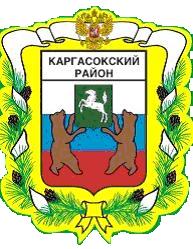 МУНИЦИПАЛЬНОЕ ОБРАЗОВАНИЕ «Каргасокский район»ТОМСКАЯ ОБЛАСТЬАДМИНИСТРАЦИЯ КАРГАСОКСКОГО РАЙОНАПОСТАНОВЛЯЮ:1. Провести ярмарку смешанных товаров на площади Межпоселенческого районного центра творчества и досуга (с. Каргасок, ул. Октябрьская, д. 1). Дата проведения ярмарки: 25 июня 2011 года с 11.00 часов до 14.00 часов.2. Установить, что оборудованные торговые места на ярмарке предоставляются бесплатно.3. Отделу культуры Администрации Каргасокского района разместить на территории проведения ярмарки в доступном для обозрения месте (на информационном стенде), следующую информацию:1) организатор ярмарки – Администрация Каргасокского района;2) название ярмарки и ее вид – Ярмарка продажа товаров сельхозпроизводителей Каргасокского и Сосновского сельских поселений, смешанная ярмарка;3) место и срок проведения ярмарки, режим ее работы – площадь Межпоселенческого районного центра творчества и досуга (с. Каргасок, ул. Октябрьская, д. 1), 25 июня 2011 года с 11.00 часов до 14.00 часов;4) условия предоставления торгового места, в том числе размере платы за предоставление оборудованных торговых мест - торговые места на ярмарке предоставляются бесплатно;5) размер платы за оказание услуг, связанных с обеспечением торговли – услуги оказываются бесплатно.4. Рекомендовать Главе Каргасокского сельского поселения (Никитину К.Н.) оборудовать территорию, на которой проводится ярмарка, контейнерами для сбора бытовых отходов, по завершении времени работы ярмарки обеспечить своевременную уборку указанной территории, а также прилегающей к ней территории, своевременный вывоз бытовых отходов.5. Отделу экономики и социального развития Администрации Каргасокского района (Рублевой В.А.) обеспечить присутствие на ярмарке представителя ОГУ «Каргасокское районное ветеринарное управление».6. Опубликовать настоящее постановление в районной газете «Северная правда» и разместить в сети интернет на официальном сайте Администрации Каргасокского района (www.kargasok.ru).7. Контроль за исполнением настоящего постановления возложить на заместителя Главы Каргасокского района по экономике С.Н. Грузных.ПОСТАНОВЛЕНИЕПОСТАНОВЛЕНИЕПОСТАНОВЛЕНИЕПОСТАНОВЛЕНИЕ17.06.2011№ 139с. Каргасокс. Каргасокс. КаргасокО проведении ярмаркиО проведении ярмаркиВ соответствии с Порядком организации ярмарок и продажи товаров на них на территории Томской области, утвержденного постановлением Администрации Томской области от 02.07.2010 N 131а, в целях развития личных подсобных хозяйств населения, малого и среднего предпринимательства в Каргасокском районеВ соответствии с Порядком организации ярмарок и продажи товаров на них на территории Томской области, утвержденного постановлением Администрации Томской области от 02.07.2010 N 131а, в целях развития личных подсобных хозяйств населения, малого и среднего предпринимательства в Каргасокском районеВ соответствии с Порядком организации ярмарок и продажи товаров на них на территории Томской области, утвержденного постановлением Администрации Томской области от 02.07.2010 N 131а, в целях развития личных подсобных хозяйств населения, малого и среднего предпринимательства в Каргасокском районеВ соответствии с Порядком организации ярмарок и продажи товаров на них на территории Томской области, утвержденного постановлением Администрации Томской области от 02.07.2010 N 131а, в целях развития личных подсобных хозяйств населения, малого и среднего предпринимательства в Каргасокском районеИ.о. Главы Каргасокского районаЮ.Н. МикитичО.А. Майбах2-13-54